Проект разработан юридическим отделом управления 
организационно-правового обеспечения работы аппарата Городской Думы Петропавловск-Камчатского городского округа и внесен председателем Городской Думы Петропавловск-Камчатского городского округа 
Монаховой Г.В.РЕШЕНИЕРассмотрев проект решения о внесении изменений в Решение Городской Думы Петропавловск-Камчатского городского округа от 31.10.2013 № 145-нд 
«О наградах и почетных званиях в Петропавловск-Камчатском городском округе», внесенный председателем Городской Думы Петропавловск-Камчатского городского округа Монаховой Г.В., в соответствии со статьей 4 Устава Петропавловск-Камчатского городского округа Городская Дума Петропавловск-Камчатского городского округаРЕШИЛА:1. Принять Решение о внесении изменений в Решение Городской Думы Петропавловск-Камчатского городского округа от 31.10.2013 № 145-нд 
«О наградах и почетных званиях в Петропавловск-Камчатском городском округе».2. Направить принятое Решение Главе Петропавловск-Камчатского городского округа для подписания и обнародования.Приложение 1к Решению Городской Думы Петропавловск-Камчатского городского округаот __________ № ____«О внесении изменений в Решение Городской ДумыПетропавловск-Камчатского городского округаот 31.10.2013 № 145-нд«О наградах и почетных званияхв Петропавловск-Камчатском городском округе»«Приложение 1к Решению Городской ДумыПетропавловск-Камчатского городского округаот 31.10.2013 № 145-нд«О наградах и почетных званияхв Петропавловск-Камчатском городском округе»Характеристикадля награждения Почетной грамотой Городской ДумыПетропавловск-Камчатского городского округа___________________________________________________________________, (Фамилия, имя, отчество лица, представляемого к награждению Почетной грамотой Городской Думы)________________, работает в______________________________________________,в должности _____________________________________________________________, (полное наименование должности)в течение _________________. Общий трудовой стаж составляет _________________.Образование _______________________________________________________. (специальность, наименование образовательной организации, год окончания)___________________________________________________________________(подробная характеристика производственной, научной, служебной, общественной________________________________________________________________________деятельности или иных заслуг лица, отражающая вклад в развитие Петропавловск-Камчатского________________________________________________________________________городского округа, признание заслуг в развитии экономики, науки, культуры и искусства, ____________________________________________________________________________________________в воспитании, просвещении, в охране здоровья, жизни и прав граждан, благотворительной ____________________________________________________________________________________________.деятельности и иных заслуг и достижений)М. П.Приложение 2к Решению Городской Думы Петропавловск-Камчатского городского округаот __________ № ____«О внесении изменений в Решение Городской ДумыПетропавловск-Камчатского городского округаот 31.10.2013 № 145-нд«О наградах и почетных званияхв Петропавловск-Камчатском городском округе»«Приложение 2к Решению Городской ДумыПетропавловск-Камчатского городского округаот 31.10.2013 № 145-нд«О наградах и почетных званияхв Петропавловск-Камчатском городском округе»Характеристикадля награждения Почетной грамотой Городской ДумыПетропавловск-Камчатского городского округа___________________________________________________________________, (полное наименование организации, трудового коллектива, юридический адрес, сведения ________________________________________________________________________.
о государственной регистрации, дата создания, численность работников)___________________________________________________________________(подробная характеристика, отражающая заслуги организации, трудового коллектива ________________________________________________________________________перед Петропавловск-Камчатским городским округом) ____________________________________________________________________________________________.М. П.ПОЯСНИТЕЛЬНАЯ ЗАПИСКАк проекту решения Городской Думы Петропавловск-Камчатского городского округа «О внесении изменений в Решение Городской Думы
 Петропавловск-Камчатского городского округа от 31.10.2013 № 145-нд 
«О наградах и почетных званиях в Петропавловск-Камчатском
городском округе»Представленный проект решения Городской Думы Петропавловск-Камчатского городского округа «О внесении изменений в Решение Городской Думы
 Петропавловск-Камчатского городского округа от 31.10.2013 № 145-нд 
«О наградах и почетных званиях в Петропавловск-Камчатском
городском округе» (далее – проект решения) разработан в соответствии со статьей 4 Устава Петропавловск-Камчатского городского округа в целях уточнения отдельных положений Решения Городской Думы Петропавловск-Камчатского городского округа от 31.10.2013 № 145-нд «О наградах и почетных званиях в Петропавловск-Камчатском городском округе».Проектом решения предлагается изменить срок представления документов, необходимых для рассмотрения вопроса о награждении Почетной грамотой Городской Думы, с «15 рабочих дней до планируемой даты награждения» 
на «2 месяца до планируемой даты награждения» в связи с необходимостью рассмотрения поступивших материалов на сессии Городской Думы Петропавловск-Камчатского городского округа.В связи с награждением почетным знаком «За заслуги перед городом» предусматривается производить единовременную денежную выплату.Кроме того, вводятся формы характеристик, необходимых для награждения Почетной грамотой Городской Думы Петропавловск-Камчатского городского округа, а также аппарат Городской Думы будет вести реестр награжденных Почетной грамотой Городской Думы Петропавловск-Камчатского городского округа.Для реализации проекта решения требуется внесение изменений 
в Решение Городской Думы Петропавловск-Камчатского городского округа 
от 05.11.2009 № 185-нд «О порядке и условиях награждения почетным знаком 
«За заслуги перед городом». Признание утратившими силу, прекращение (приостановление) или дополнение иных решений Городской Думы или отдельных их положений не требуется.Принятие проекта решения повлечет дополнительные расходы бюджета Петропавловск-Камчатского городского округа.Поскольку проектом решения не затрагиваются вопросы осуществления предпринимательской и инвестиционной деятельности, оценка регулирующего воздействия проекта решения не требуется. Финансово-экономическое обоснованиек проекту решения Городской Думы Петропавловск-Камчатского городского округа «О внесении изменений в Решение Городской Думы
 Петропавловск-Камчатского городского округа от 31.10.2013 № 145-нд 
«О наградах и почетных званиях в Петропавловск-Камчатском
городском округе»Представленный проект решения Городской Думы Петропавловск-Камчатского городского округа «О внесении изменений в Решение Городской Думы
 Петропавловск-Камчатского городского округа от 31.10.2013 № 145-нд 
«О наградах и почетных званиях в Петропавловск-Камчатском
городском округе» (далее – проект решения) разработан в соответствии со статьей 4 Устава Петропавловск-Камчатского городского округа в целях уточнения отдельных положений Решения Городской Думы Петропавловск-Камчатского городского округа от 31.10.2013 № 145-нд «О наградах и почетных званиях в Петропавловск-Камчатском городском округе».Проектом решения предлагается предусмотреть единовременную денежную выплату в связи с награждением почетным знаком «За заслуги перед городом».Для реализации проекта решения требуется внесение изменений 
в Решение Городской Думы Петропавловск-Камчатского городского округа 
от 05.11.2009 № 185-нд «О порядке и условиях награждения почетным знаком 
«За заслуги перед городом», которым будет определен размер единовременной денежной выплаты в связи с награждением почетным знаком «За заслуги перед городом» в сумме 30000 рублей.В 2018 году предполагается представить к награждению почетным знаком 
«За заслуги перед городом» 1 гражданина.Поскольку принятие проекта решения повлечет дополнительные расходы бюджета Петропавловск-Камчатского городского округа, 17.08.2018 Городской Думой Петропавловск-Камчатского городского округа в адрес Главы Петропавловск-Камчатского городского округа направлено обращение с целью получения заключения Главы Петропавловск-Камчатского городского округа и определения возможных источников финансирования предлагаемых расходов бюджета Петропавловск-Камчатского городского округа.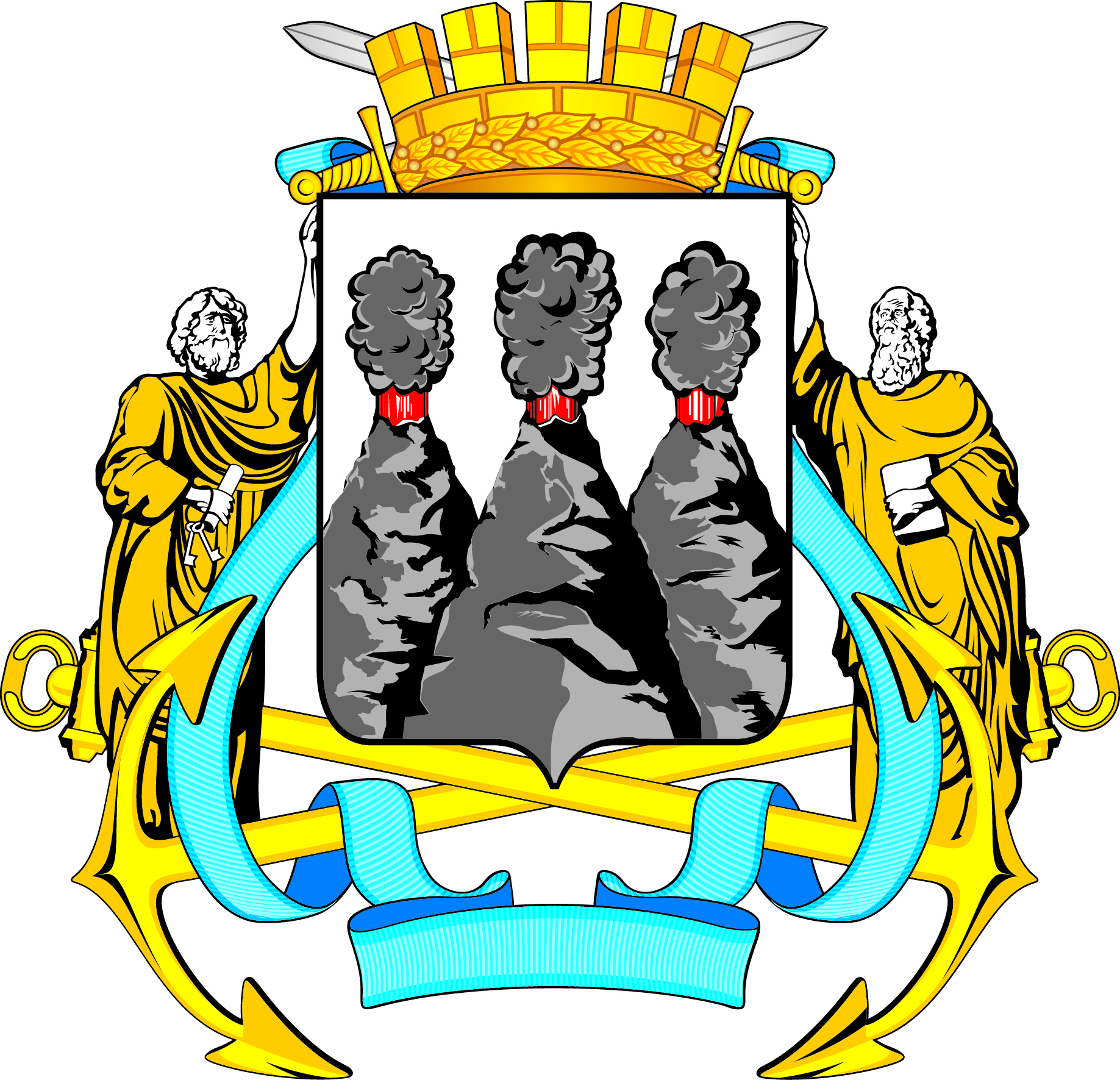 ГОРОДСКАЯ ДУМАПЕТРОПАВЛОВСК-КАМЧАТСКОГО ГОРОДСКОГО ОКРУГАот              №         -рсессияг.Петропавловск-КамчатскийО принятии решения о внесении изменений в Решение Городской 
Думы Петропавловск-Камчатского городского округа от 31.10.2013 
№ 145-нд «О наградах и почетных званиях в Петропавловск-Камчатском городском округе» Председатель Городской Думы Петропавловск-Камчатского городского округаГ.В. МонаховаРЕШЕНИЕ от __________ № ______-ндО внесении изменений в Решение Городской Думы Петропавловск-Камчатского городского округа от 31.10.2013 № 145-нд«О наградах и почетных званиях в Петропавловск-Камчатскомгородском округе»Принято Городской Думой Петропавловск-Камчатского городского округа(решение от _________ № ____-р)1. В части 2 статьи 2 слова «решением Городской Думы Петропавловск-Камчатского городского округа» заменить словами «решениями Городской Думы Петропавловск-Камчатского городского округа».2. Часть 2 статьи 3 изложить в следующей редакции:«2. Порядок и условия награждения почетным знаком «За заслуги перед городом», а также осуществления единовременной денежной выплаты в связи с награждением почетным знаком «За заслуги перед городом» регулируются решением Городской Думы.».3. В статье 4:1) в абзаце первом части 4:слова «Почетной грамотой Городской Думы,» исключить;слова «не позднее, чем за» заменить словами «не позднее чем за»;2) часть 4 дополнить абзацем двенадцатым следующего содержания:«Для рассмотрения вопроса о награждении Почетной грамотой Городской Думы документы, указанные в настоящей части, представляются не позднее чем 
за 2 месяца до планируемой даты награждения.».3) пункт 1 части 5 дополнить предложением вторым следующего содержания:«Характеристика, указанная в подпункте «в» пункта 1 части 4 настоящей статьи, представляется по форме согласно приложению 1 к настоящему Решению, характеристика, указанная в подпункте «в» пункта 2 части 4 настоящей статьи, -
 по форме согласно приложению 2 к настоящему Решению;»;4) в части 6 слова «на ближайшем заседании» заменить словами 
«на ближайшей сессии Городской Думы»;5) часть 9 дополнить абзацем вторым следующего содержания:«Аппарат Городской Думы ведет реестр награжденных Почетной грамотой Городской Думы.».4. Дополнить приложением 1 согласно приложению 1 к настоящему Решению.5. Дополнить приложением 2 согласно приложению 2 к настоящему Решению.6. Настоящее Решение вступает в силу после дня его официального
опубликования.г. Петропавловск-Камчатский____.____.____(число, месяц, год)(дата рождения)(полное наименование организации, адрес местонахождения)(указать период работы в организации)(указать срок)________________________ (Наименование должности лица, подписавшего характеристику)_____________(подпись)_______________________(Инициалы, фамилия лица, подписавшего характеристику)г. Петропавловск-Камчатский____.____.____(число, месяц, год)________________________ (Наименование должности лица, подписавшего характеристику)_____________(подпись)_______________________(Инициалы, фамилия лица, подписавшего характеристику)17.08.2018____________/А.Ю. Ерш/17.08.2018____________/А.Ю. Ерш/